Etkinlik SayfasıOnat olta al.Onat on tane olta al.Onat tane tane olta al.On tane olta al.Tane tane olta al.Tane tane olta al Onat.Onat on ton tel al.On ton tel al, ilet.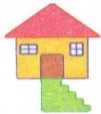 